Протокол № 1от «29» августа 2020 года, общего собраниямуниципального бюджетного общеобразовательного учреждения«Каранайаульская  средняя общеобразовательная школа» МР «Каякентский район» Республика ДагестанПрисутствовало- 25 человек.Открытие спортивного клуба в МБОУ «Каранайаульская средняя общеобразовательная школа» МР «Каякентский район» Республика Дагестан.Выборы состава спортивного клуба.Разное.Слушали:выступление заместителя директора по воспитательной работе Алиевой А.А.  о необходимости создания школьного спортивного клуба.Постановили:создать спортивный клуб в МБОУ «Каранайаульская  средняя общеобразовательная школа» МР «Каякентский район» Республика Дагестан.Принятие решения голосованием:«за»-25,	«против»- 0, «воздержались»-0Слушали:Выступление директора МБОУ «Каранайаульская  СОШ» Камалова К.М. о выборе кандидатов в состав спортивного клуба:Абдуллаева А.А.Абдуллаева К.М.Принятие решения голосованием:За -25 человекПротив- 0 человекВоздержались -0 человек.Данные кандидатуры избрать в члены совете клуба.Слушали: Алиева АА. предложившего назвать школьный  спортивный клуб МБОУ «Каранайаульская  СОШ» - «Искра».Постановили:Утвердить название школьного клуба «Искра».Принятие решения голосованием:«за»-25,	«против»- 0, «воздержались»-0Председатель собрания СекретарьКамалов К.М.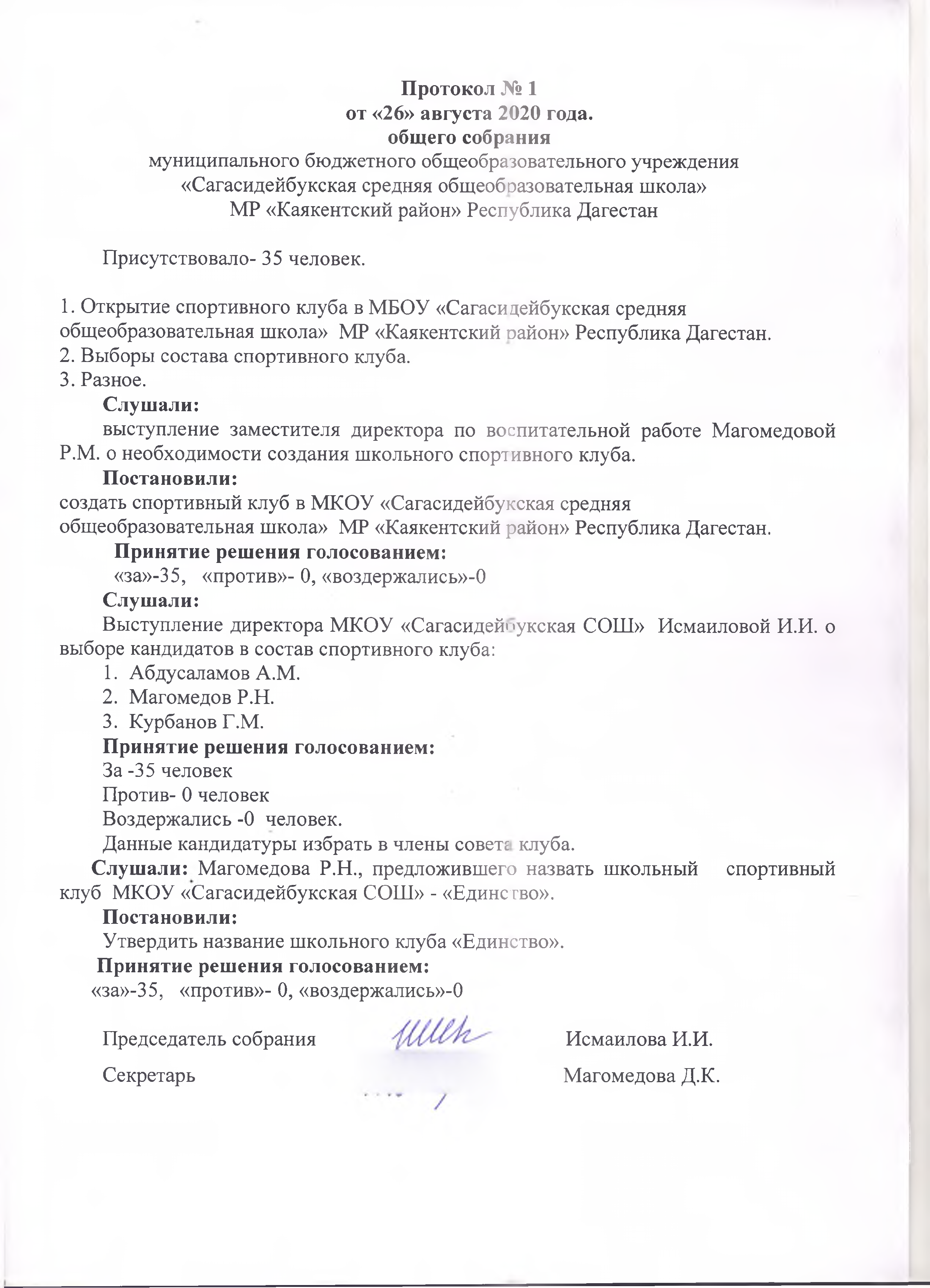 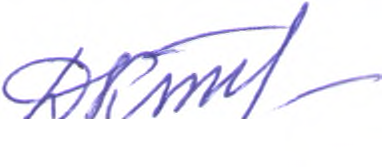  Магомедова К.Г.